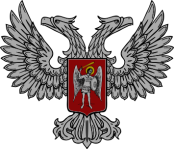 РАСПОРЯЖЕНИЕ   главы администрации11  апреля  2023 г.		                                          № 187-рг. ГорловкаО введении в действие распоряжения главы администрации города Горловка от 05 апреля 2023 г. № 169-р «О назначении исполнителя услуг по сбору и транспортировке твердых бытовых отходов (твердых коммунальных отходов) с территории города Горловка»	В соответствии с Федеральным конституционным законом Российской Федерации от 04 октября 2022 года  № 5-ФКЗ «О принятии в Российскую Федерацию Донецкой Народной Республики и образовании в составе Российской Федерации нового субъекта – Донецкой Народной Республики», пунктом 5.8 раздела V Приказа  Государственного комитета по экологической политике и природным ресурсам при Главе Донецкой Народной Республики от 09 апреля . № 206 «Об утверждении Порядка проведения конкурса на оказание услуг по сбору и транспортировке бытовых отходов с территории населенных пунктов Донецкой Народной Республики», протоколом заседания конкурсной комиссии по проведению конкурса на оказание услуг по сбору и транспортировке бытовых отходов с территории города Горловка от 03 апреля 2023 г. № 9, руководствуясь подпунктом 3.3.12 пункта 3.3. раздела III, пунктом 4.1. раздела IV Положения об администрации города Горловка, утвержденного распоряжением главы администрации города Горловка от 02 марта  2023 г.        № 121-р Ввести в действие распоряжение главы администрации города Горловка от 05 апреля 2023 г. № 169-р «О назначении исполнителя услуг по сбору и транспортировке твердых бытовых отходов (твердых коммунальных отходов) с территории города Горловка» с 12 апреля 2023 года.     Настоящее Распоряжение подлежит опубликованию на официальном сайте администрации города Горловка.Настоящее Распоряжение вступает в силу со дня подписания.Глава администрации города Горловка				И.С. ПриходькоАДМИНИСТРАЦИЯ  ГОРОДА  ГОРЛОВКА